Башkортостан РеспубликаhыБəлəбəй районы муниципаль районыныӊМаксим – Горький ауыл советыауылбиләмәhе хакимиәте.Горький ис. ПУЙ ауылы, Бакса урамы,  3Тел.2-07-40 , факс: 2-08-98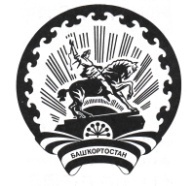 Республика БашкортостанАдминистрация сельского поселения Максим – Горьковский сельсовет муниципального района Белебеевский район 452014, с. ЦУП им. М.Горького, ул. Садовая, д. 3Тел. 2-07-40, факс: 2-08-98КАРАРПОСТАНОВЛЕНИЕ07 февраль 2019 й.№ 2507 февраля 2019 г.О присвоении адреса объектам адресацииО присвоении адреса объектам адресацииО присвоении адреса объектам адресацииРуководствуясь Федеральным законом от 06.10.2003 №131-ФЗ "Об общих принципах организации местного самоуправления в Российской Федерации", Федеральным законом от 28.12.2013 №443-ФЗ "О федеральной информационной адресной системе и о внесении изменений в Федеральный закон "Об общих принципах организации местного самоуправления в Российской Федерации", Правилами присвоения, изменения и аннулирования адресов, утвержденными Постановлением Правительства Российской Федерации от 19.11.2014 №1221, ПОСТАНОВЛЯЮ:Руководствуясь Федеральным законом от 06.10.2003 №131-ФЗ "Об общих принципах организации местного самоуправления в Российской Федерации", Федеральным законом от 28.12.2013 №443-ФЗ "О федеральной информационной адресной системе и о внесении изменений в Федеральный закон "Об общих принципах организации местного самоуправления в Российской Федерации", Правилами присвоения, изменения и аннулирования адресов, утвержденными Постановлением Правительства Российской Федерации от 19.11.2014 №1221, ПОСТАНОВЛЯЮ:Руководствуясь Федеральным законом от 06.10.2003 №131-ФЗ "Об общих принципах организации местного самоуправления в Российской Федерации", Федеральным законом от 28.12.2013 №443-ФЗ "О федеральной информационной адресной системе и о внесении изменений в Федеральный закон "Об общих принципах организации местного самоуправления в Российской Федерации", Правилами присвоения, изменения и аннулирования адресов, утвержденными Постановлением Правительства Российской Федерации от 19.11.2014 №1221, ПОСТАНОВЛЯЮ:Присвоить следующие адреса:- земельному участку с кадастровым номером 02:09:060601:88 присвоить адрес: Российская Федерация, Республика Башкортостан, Белебеевский муниципальный район, Сельское поселение Максим-Горьковский сельсовет, село Центральной усадьбы племзавода имени Максима Горького, улица Октябрьская, земельный участок 1/1;- земельному участку с кадастровым номером 02:09:060601:87 присвоить адрес: Российская Федерация, Республика Башкортостан, Белебеевский муниципальный район, Сельское поселение Максим-Горьковский сельсовет, село Центральной усадьбы племзавода имени Максима Горького, улица Октябрьская, земельный участок 1/2;- земельному участку с кадастровым номером 02:09:060601:90 присвоить адрес: Российская Федерация, Республика Башкортостан, Белебеевский муниципальный район, Сельское поселение Максим-Горьковский сельсовет, село  Центральной усадьбы племзавода имени Максима Горького, улица Октябрьская, земельный участок 3/ 1;- земельному участку с кадастровым номером 02:09:060601:89 присвоить адрес: Российская Федерация, Республика Башкортостан, Белебеевский муниципальный район, Сельское поселение Максим-Горьковский сельсовет, село Центральной усадьбы племзавода имени Максима Горького, улица Октябрьская, земельный участок 3/2;- земельному участку с кадастровым номером 02:09:060601:152 присвоить адрес: Российская Федерация, Республика Башкортостан, Белебеевский муниципальный район, Сельское поселение Максим-Горьковский сельсовет, село Центральной усадьбы племзавода имени Максима Горького, улица Октябрьская, земельный участок 4;- земельному участку с кадастровым номером 02:09:060601:91 присвоить адрес: Российская Федерация, Республика Башкортостан, Белебеевский муниципальный район, Сельское поселение Максим-Горьковский сельсовет, село Центральной усадьбы племзавода имени Максима Горького, улица Октябрьская, земельный участок 5/ 1;- земельному участку с кадастровым номером 02:09:060601:92 присвоить адрес: Российская Федерация, Республика Башкортостан, Белебеевский муниципальный район, Сельское поселение Максим-Горьковский сельсовет, село Центральной усадьбы племзавода имени Максима Горького, улица Октябрьская, земельный участок 5/ 2;- земельному участку с кадастровым номером 02:09:060601:167 присвоить адрес: Российская Федерация, Республика Башкортостан, Белебеевский муниципальный район, Сельское поселение Максим-Горьковский сельсовет, село Центральной усадьбы племзавода имени Максима Горького, улица Октябрьская, земельный участок  6;- земельному участку с кадастровым номером 02:09:060601:720 присвоить адрес: Российская Федерация, Республика Башкортостан, Белебеевский муниципальный район, Сельское поселение Максим-Горьковский сельсовет, село Центральной усадьбы племзавода имени Максима Горького, улица Октябрьская, земельный участок 7А;- земельному участку с кадастровым номером 02:09:060601:726 присвоить адрес: Российская Федерация, Республика Башкортостан, Белебеевский муниципальный район, Сельское поселение Максим-Горьковский сельсовет, село Центральной усадьбы племзавода имени Максима Горького, улица Октябрьская, земельный участок 7Б;- земельному участку с кадастровым номером 02:09:060601:169 присвоить адрес: Российская Федерация, Республика Башкортостан, Белебеевский муниципальный район, Сельское поселение Максим-Горьковский сельсовет, село Центральной усадьбы племзавода имени Максима Горького, улица Октябрьская, земельный участок 8/1;- земельному участку с кадастровым номером 02:09:060601:735 присвоить адрес: Российская Федерация, Республика Башкортостан, Белебеевский муниципальный район, Сельское поселение Максим-Горьковский сельсовет, село Центральной усадьбы племзавода имени Максима Горького, улица Октябрьская, земельный участок 7/1;- земельному участку с кадастровым номером 02:09:060601:170 присвоить адрес: Российская Федерация, Республика Башкортостан, Белебеевский муниципальный район, Сельское поселение Максим-Горьковский сельсовет, село Центральной усадьбы племзавода имени Максима Горького, улица Октябрьская, земельный участок 8/2;- земельному участку с кадастровым номером 02:09:060601:268 присвоить адрес: Российская Федерация, Республика Башкортостан, Белебеевский муниципальный район, Сельское поселение Максим-Горьковский сельсовет, село Центральной усадьбы племзавода имени Максима Горького, улица Октябрьская, земельный участок 9;- земельному участку с кадастровым номером 02:09:060601:171 присвоить адрес: Российская Федерация, Республика Башкортостан, Белебеевский муниципальный район, Сельское поселение Максим-Горьковский сельсовет, село Центральной усадьбы племзавода имени Максима Горького, улица Октябрьская, земельный участок 10/1;- земельному участку с кадастровым номером 02:09:060601:172 присвоить адрес: Российская Федерация, Республика Башкортостан, Белебеевский муниципальный район, Сельское поселение Максим-Горьковский сельсовет, село Центральной усадьбы племзавода имени Максима Горького, улица Октябрьская, земельный участок 10/2;- земельному участку с кадастровым номером 02:09:060601:266 присвоить адрес: Российская Федерация, Республика Башкортостан, Белебеевский муниципальный район, Сельское поселение Максим-Горьковский сельсовет, село Центральной усадьбы племзавода имени Максима Горького, улица Октябрьская, земельный участок 11/1;- земельному участку с кадастровым номером 02:09:060601:267 присвоить адрес: Российская Федерация, Республика Башкортостан, Белебеевский муниципальный район, Сельское поселение Максим-Горьковский сельсовет, село Центральной усадьбы племзавода имени Максима Горького, улица Октябрьская, земельный участок 11/2;- земельному участку с кадастровым номером 02:09:060601:173присвоить адрес: Российская Федерация, Республика Башкортостан, Белебеевский муниципальный район, Сельское поселение Максим-Горьковский сельсовет, село Центральной усадьбы племзавода имени Максима Горького, улица Октябрьская, земельный участок 12/1;- земельному участку с кадастровым номером 02:09:060601:174присвоить адрес: Российская Федерация, Республика Башкортостан, Белебеевский муниципальный район, Сельское поселение Максим-Горьковский сельсовет, село Центральной усадьбы племзавода имени Максима Горького, улица Октябрьская, земельный участок 12/2;- земельному участку с кадастровым номером 02:09:060601:265 присвоить адрес: Российская Федерация, Республика Башкортостан, Белебеевский муниципальный район, Сельское поселение Максим-Горьковский сельсовет, село Центральной усадьбы племзавода имени Максима Горького, улица Октябрьская, земельный участок 13;- земельному участку с кадастровым номером 02:09:060601:175 присвоить адрес: Российская Федерация, Республика Башкортостан, Белебеевский муниципальный район, Сельское поселение Максим-Горьковский сельсовет, село Центральной усадьбы племзавода имени Максима Горького, улица Октябрьская, земельный участок 14/1;- земельному участку с кадастровым номером 02:09:060601:176 присвоить адрес: Российская Федерация, Республика Башкортостан, Белебеевский муниципальный район, Сельское поселение Максим-Горьковский сельсовет, село Центральной усадьбы племзавода имени Максима Горького, улица Октябрьская, земельный участок 14/2;- земельному участку с кадастровым номером 02:09:060601:264 присвоить адрес: Российская Федерация, Республика Башкортостан, Белебеевский муниципальный район, Сельское поселение Максим-Горьковский сельсовет, село Центральной усадьбы племзавода имени Максима Горького, улица Октябрьская, земельный участок 15;- земельному участку с кадастровым номером 02:09:060601:263 присвоить адрес: Российская Федерация, Республика Башкортостан, Белебеевский муниципальный район, Сельское поселение Максим-Горьковский сельсовет, село Центральной усадьбы племзавода имени Максима Горького, улица Октябрьская, земельный участок 17;- земельному участку с кадастровым номером 02:09:060601:262 присвоить адрес: Российская Федерация, Республика Башкортостан, Белебеевский муниципальный район, Сельское поселение Максим-Горьковский сельсовет, село Центральной усадьбы племзавода имени Максима Горького, улица Октябрьская, земельный участок 19;- земельному участку с кадастровым номером 02:09:060601:261 присвоить адрес: Российская Федерация, Республика Башкортостан, Белебеевский муниципальный район, Сельское поселение Максим-Горьковский сельсовет, село Центральной усадьбы племзавода имени Максима Горького, улица Октябрьская, земельный участок 21/ 1;- земельному участку с кадастровым номером 02:09:060601:260 присвоить адрес: Российская Федерация, Республика Башкортостан, Белебеевский муниципальный район, Сельское поселение Максим-Горьковский сельсовет, село Центральной усадьбы племзавода имени Максима Горького, улица Октябрьская, земельный участок 21/ 2;- земельному участку с кадастровым номером 02:09:060601:259 присвоить адрес: Российская Федерация, Республика Башкортостан, Белебеевский муниципальный район, Сельское поселение Максим-Горьковский сельсовет, село Центральной усадьбы племзавода имени Максима Горького, улица Октябрьская, земельный участок 23/ 1;- земельному участку с кадастровым номером 02:09:060601:258 присвоить адрес: Российская Федерация, Республика Башкортостан, Белебеевский муниципальный район, Сельское поселение Максим-Горьковский сельсовет, село Центральной усадьбы племзавода имени Максима Горького, улица Октябрьская, земельный участок 23/ 2;- земельному участку с кадастровым номером 02:09:060601:212 присвоить адрес: Российская Федерация, Республика Башкортостан, Белебеевский муниципальный район, Сельское поселение Максим-Горьковский сельсовет, село Центральной усадьбы племзавода имени Максима Горького, улица Октябрьская, земельный участок 25;- земельному участку с кадастровым номером 02:09:060601:314 присвоить адрес:  Российская Федерация, Республика Башкортостан, Белебеевский муниципальный район, Сельское поселение Максим-Горьковский сельсовет, село Центральной усадьбы племзавода имени Максима Горького, улица Перестроечная, земельный участок 1/1;- земельному участку с кадастровым номером 02:09:060601:313 присвоить адрес:  Российская Федерация, Республика Башкортостан, Белебеевский муниципальный район, Сельское поселение Максим-Горьковский сельсовет, село Центральной усадьбы племзавода имени Максима Горького, улица Перестроечная, земельный участок 1/2;- земельному участку  с кадастровым номером 02:09:060601:311присвоить адрес: Российская Федерация, Республика Башкортостан, Белебеевский муниципальный район, Сельское поселение Максим-Горьковский сельсовет, село Центральной усадьбы племзавода имени Максима Горького, улица Перестроечная, земельный участок 2/1;- земельному участку с кадастровым номером 02:09:060601:312 присвоить адрес:  Российская Федерация, Республика Башкортостан, Белебеевский муниципальный район, Сельское поселение Максим-Горьковский сельсовет, село Центральной усадьбы племзавода имени Максима Горького, улица Перестроечная, земельный участок  2/ 2;- земельному участку с кадастровым номером 02:09:060601:310 присвоить адрес:  Российская Федерация, Республика Башкортостан, Белебеевский муниципальный район, Сельское поселение Максим-Горьковский сельсовет, село Центральной усадьбы племзавода имени Максима Горького, улица Перестроечная, земельный участок 3/1;Присвоить следующие адреса:- земельному участку с кадастровым номером 02:09:060601:88 присвоить адрес: Российская Федерация, Республика Башкортостан, Белебеевский муниципальный район, Сельское поселение Максим-Горьковский сельсовет, село Центральной усадьбы племзавода имени Максима Горького, улица Октябрьская, земельный участок 1/1;- земельному участку с кадастровым номером 02:09:060601:87 присвоить адрес: Российская Федерация, Республика Башкортостан, Белебеевский муниципальный район, Сельское поселение Максим-Горьковский сельсовет, село Центральной усадьбы племзавода имени Максима Горького, улица Октябрьская, земельный участок 1/2;- земельному участку с кадастровым номером 02:09:060601:90 присвоить адрес: Российская Федерация, Республика Башкортостан, Белебеевский муниципальный район, Сельское поселение Максим-Горьковский сельсовет, село  Центральной усадьбы племзавода имени Максима Горького, улица Октябрьская, земельный участок 3/ 1;- земельному участку с кадастровым номером 02:09:060601:89 присвоить адрес: Российская Федерация, Республика Башкортостан, Белебеевский муниципальный район, Сельское поселение Максим-Горьковский сельсовет, село Центральной усадьбы племзавода имени Максима Горького, улица Октябрьская, земельный участок 3/2;- земельному участку с кадастровым номером 02:09:060601:152 присвоить адрес: Российская Федерация, Республика Башкортостан, Белебеевский муниципальный район, Сельское поселение Максим-Горьковский сельсовет, село Центральной усадьбы племзавода имени Максима Горького, улица Октябрьская, земельный участок 4;- земельному участку с кадастровым номером 02:09:060601:91 присвоить адрес: Российская Федерация, Республика Башкортостан, Белебеевский муниципальный район, Сельское поселение Максим-Горьковский сельсовет, село Центральной усадьбы племзавода имени Максима Горького, улица Октябрьская, земельный участок 5/ 1;- земельному участку с кадастровым номером 02:09:060601:92 присвоить адрес: Российская Федерация, Республика Башкортостан, Белебеевский муниципальный район, Сельское поселение Максим-Горьковский сельсовет, село Центральной усадьбы племзавода имени Максима Горького, улица Октябрьская, земельный участок 5/ 2;- земельному участку с кадастровым номером 02:09:060601:167 присвоить адрес: Российская Федерация, Республика Башкортостан, Белебеевский муниципальный район, Сельское поселение Максим-Горьковский сельсовет, село Центральной усадьбы племзавода имени Максима Горького, улица Октябрьская, земельный участок  6;- земельному участку с кадастровым номером 02:09:060601:720 присвоить адрес: Российская Федерация, Республика Башкортостан, Белебеевский муниципальный район, Сельское поселение Максим-Горьковский сельсовет, село Центральной усадьбы племзавода имени Максима Горького, улица Октябрьская, земельный участок 7А;- земельному участку с кадастровым номером 02:09:060601:726 присвоить адрес: Российская Федерация, Республика Башкортостан, Белебеевский муниципальный район, Сельское поселение Максим-Горьковский сельсовет, село Центральной усадьбы племзавода имени Максима Горького, улица Октябрьская, земельный участок 7Б;- земельному участку с кадастровым номером 02:09:060601:169 присвоить адрес: Российская Федерация, Республика Башкортостан, Белебеевский муниципальный район, Сельское поселение Максим-Горьковский сельсовет, село Центральной усадьбы племзавода имени Максима Горького, улица Октябрьская, земельный участок 8/1;- земельному участку с кадастровым номером 02:09:060601:735 присвоить адрес: Российская Федерация, Республика Башкортостан, Белебеевский муниципальный район, Сельское поселение Максим-Горьковский сельсовет, село Центральной усадьбы племзавода имени Максима Горького, улица Октябрьская, земельный участок 7/1;- земельному участку с кадастровым номером 02:09:060601:170 присвоить адрес: Российская Федерация, Республика Башкортостан, Белебеевский муниципальный район, Сельское поселение Максим-Горьковский сельсовет, село Центральной усадьбы племзавода имени Максима Горького, улица Октябрьская, земельный участок 8/2;- земельному участку с кадастровым номером 02:09:060601:268 присвоить адрес: Российская Федерация, Республика Башкортостан, Белебеевский муниципальный район, Сельское поселение Максим-Горьковский сельсовет, село Центральной усадьбы племзавода имени Максима Горького, улица Октябрьская, земельный участок 9;- земельному участку с кадастровым номером 02:09:060601:171 присвоить адрес: Российская Федерация, Республика Башкортостан, Белебеевский муниципальный район, Сельское поселение Максим-Горьковский сельсовет, село Центральной усадьбы племзавода имени Максима Горького, улица Октябрьская, земельный участок 10/1;- земельному участку с кадастровым номером 02:09:060601:172 присвоить адрес: Российская Федерация, Республика Башкортостан, Белебеевский муниципальный район, Сельское поселение Максим-Горьковский сельсовет, село Центральной усадьбы племзавода имени Максима Горького, улица Октябрьская, земельный участок 10/2;- земельному участку с кадастровым номером 02:09:060601:266 присвоить адрес: Российская Федерация, Республика Башкортостан, Белебеевский муниципальный район, Сельское поселение Максим-Горьковский сельсовет, село Центральной усадьбы племзавода имени Максима Горького, улица Октябрьская, земельный участок 11/1;- земельному участку с кадастровым номером 02:09:060601:267 присвоить адрес: Российская Федерация, Республика Башкортостан, Белебеевский муниципальный район, Сельское поселение Максим-Горьковский сельсовет, село Центральной усадьбы племзавода имени Максима Горького, улица Октябрьская, земельный участок 11/2;- земельному участку с кадастровым номером 02:09:060601:173присвоить адрес: Российская Федерация, Республика Башкортостан, Белебеевский муниципальный район, Сельское поселение Максим-Горьковский сельсовет, село Центральной усадьбы племзавода имени Максима Горького, улица Октябрьская, земельный участок 12/1;- земельному участку с кадастровым номером 02:09:060601:174присвоить адрес: Российская Федерация, Республика Башкортостан, Белебеевский муниципальный район, Сельское поселение Максим-Горьковский сельсовет, село Центральной усадьбы племзавода имени Максима Горького, улица Октябрьская, земельный участок 12/2;- земельному участку с кадастровым номером 02:09:060601:265 присвоить адрес: Российская Федерация, Республика Башкортостан, Белебеевский муниципальный район, Сельское поселение Максим-Горьковский сельсовет, село Центральной усадьбы племзавода имени Максима Горького, улица Октябрьская, земельный участок 13;- земельному участку с кадастровым номером 02:09:060601:175 присвоить адрес: Российская Федерация, Республика Башкортостан, Белебеевский муниципальный район, Сельское поселение Максим-Горьковский сельсовет, село Центральной усадьбы племзавода имени Максима Горького, улица Октябрьская, земельный участок 14/1;- земельному участку с кадастровым номером 02:09:060601:176 присвоить адрес: Российская Федерация, Республика Башкортостан, Белебеевский муниципальный район, Сельское поселение Максим-Горьковский сельсовет, село Центральной усадьбы племзавода имени Максима Горького, улица Октябрьская, земельный участок 14/2;- земельному участку с кадастровым номером 02:09:060601:264 присвоить адрес: Российская Федерация, Республика Башкортостан, Белебеевский муниципальный район, Сельское поселение Максим-Горьковский сельсовет, село Центральной усадьбы племзавода имени Максима Горького, улица Октябрьская, земельный участок 15;- земельному участку с кадастровым номером 02:09:060601:263 присвоить адрес: Российская Федерация, Республика Башкортостан, Белебеевский муниципальный район, Сельское поселение Максим-Горьковский сельсовет, село Центральной усадьбы племзавода имени Максима Горького, улица Октябрьская, земельный участок 17;- земельному участку с кадастровым номером 02:09:060601:262 присвоить адрес: Российская Федерация, Республика Башкортостан, Белебеевский муниципальный район, Сельское поселение Максим-Горьковский сельсовет, село Центральной усадьбы племзавода имени Максима Горького, улица Октябрьская, земельный участок 19;- земельному участку с кадастровым номером 02:09:060601:261 присвоить адрес: Российская Федерация, Республика Башкортостан, Белебеевский муниципальный район, Сельское поселение Максим-Горьковский сельсовет, село Центральной усадьбы племзавода имени Максима Горького, улица Октябрьская, земельный участок 21/ 1;- земельному участку с кадастровым номером 02:09:060601:260 присвоить адрес: Российская Федерация, Республика Башкортостан, Белебеевский муниципальный район, Сельское поселение Максим-Горьковский сельсовет, село Центральной усадьбы племзавода имени Максима Горького, улица Октябрьская, земельный участок 21/ 2;- земельному участку с кадастровым номером 02:09:060601:259 присвоить адрес: Российская Федерация, Республика Башкортостан, Белебеевский муниципальный район, Сельское поселение Максим-Горьковский сельсовет, село Центральной усадьбы племзавода имени Максима Горького, улица Октябрьская, земельный участок 23/ 1;- земельному участку с кадастровым номером 02:09:060601:258 присвоить адрес: Российская Федерация, Республика Башкортостан, Белебеевский муниципальный район, Сельское поселение Максим-Горьковский сельсовет, село Центральной усадьбы племзавода имени Максима Горького, улица Октябрьская, земельный участок 23/ 2;- земельному участку с кадастровым номером 02:09:060601:212 присвоить адрес: Российская Федерация, Республика Башкортостан, Белебеевский муниципальный район, Сельское поселение Максим-Горьковский сельсовет, село Центральной усадьбы племзавода имени Максима Горького, улица Октябрьская, земельный участок 25;- земельному участку с кадастровым номером 02:09:060601:314 присвоить адрес:  Российская Федерация, Республика Башкортостан, Белебеевский муниципальный район, Сельское поселение Максим-Горьковский сельсовет, село Центральной усадьбы племзавода имени Максима Горького, улица Перестроечная, земельный участок 1/1;- земельному участку с кадастровым номером 02:09:060601:313 присвоить адрес:  Российская Федерация, Республика Башкортостан, Белебеевский муниципальный район, Сельское поселение Максим-Горьковский сельсовет, село Центральной усадьбы племзавода имени Максима Горького, улица Перестроечная, земельный участок 1/2;- земельному участку  с кадастровым номером 02:09:060601:311присвоить адрес: Российская Федерация, Республика Башкортостан, Белебеевский муниципальный район, Сельское поселение Максим-Горьковский сельсовет, село Центральной усадьбы племзавода имени Максима Горького, улица Перестроечная, земельный участок 2/1;- земельному участку с кадастровым номером 02:09:060601:312 присвоить адрес:  Российская Федерация, Республика Башкортостан, Белебеевский муниципальный район, Сельское поселение Максим-Горьковский сельсовет, село Центральной усадьбы племзавода имени Максима Горького, улица Перестроечная, земельный участок  2/ 2;- земельному участку с кадастровым номером 02:09:060601:310 присвоить адрес:  Российская Федерация, Республика Башкортостан, Белебеевский муниципальный район, Сельское поселение Максим-Горьковский сельсовет, село Центральной усадьбы племзавода имени Максима Горького, улица Перестроечная, земельный участок 3/1;Присвоить следующие адреса:- земельному участку с кадастровым номером 02:09:060601:88 присвоить адрес: Российская Федерация, Республика Башкортостан, Белебеевский муниципальный район, Сельское поселение Максим-Горьковский сельсовет, село Центральной усадьбы племзавода имени Максима Горького, улица Октябрьская, земельный участок 1/1;- земельному участку с кадастровым номером 02:09:060601:87 присвоить адрес: Российская Федерация, Республика Башкортостан, Белебеевский муниципальный район, Сельское поселение Максим-Горьковский сельсовет, село Центральной усадьбы племзавода имени Максима Горького, улица Октябрьская, земельный участок 1/2;- земельному участку с кадастровым номером 02:09:060601:90 присвоить адрес: Российская Федерация, Республика Башкортостан, Белебеевский муниципальный район, Сельское поселение Максим-Горьковский сельсовет, село  Центральной усадьбы племзавода имени Максима Горького, улица Октябрьская, земельный участок 3/ 1;- земельному участку с кадастровым номером 02:09:060601:89 присвоить адрес: Российская Федерация, Республика Башкортостан, Белебеевский муниципальный район, Сельское поселение Максим-Горьковский сельсовет, село Центральной усадьбы племзавода имени Максима Горького, улица Октябрьская, земельный участок 3/2;- земельному участку с кадастровым номером 02:09:060601:152 присвоить адрес: Российская Федерация, Республика Башкортостан, Белебеевский муниципальный район, Сельское поселение Максим-Горьковский сельсовет, село Центральной усадьбы племзавода имени Максима Горького, улица Октябрьская, земельный участок 4;- земельному участку с кадастровым номером 02:09:060601:91 присвоить адрес: Российская Федерация, Республика Башкортостан, Белебеевский муниципальный район, Сельское поселение Максим-Горьковский сельсовет, село Центральной усадьбы племзавода имени Максима Горького, улица Октябрьская, земельный участок 5/ 1;- земельному участку с кадастровым номером 02:09:060601:92 присвоить адрес: Российская Федерация, Республика Башкортостан, Белебеевский муниципальный район, Сельское поселение Максим-Горьковский сельсовет, село Центральной усадьбы племзавода имени Максима Горького, улица Октябрьская, земельный участок 5/ 2;- земельному участку с кадастровым номером 02:09:060601:167 присвоить адрес: Российская Федерация, Республика Башкортостан, Белебеевский муниципальный район, Сельское поселение Максим-Горьковский сельсовет, село Центральной усадьбы племзавода имени Максима Горького, улица Октябрьская, земельный участок  6;- земельному участку с кадастровым номером 02:09:060601:720 присвоить адрес: Российская Федерация, Республика Башкортостан, Белебеевский муниципальный район, Сельское поселение Максим-Горьковский сельсовет, село Центральной усадьбы племзавода имени Максима Горького, улица Октябрьская, земельный участок 7А;- земельному участку с кадастровым номером 02:09:060601:726 присвоить адрес: Российская Федерация, Республика Башкортостан, Белебеевский муниципальный район, Сельское поселение Максим-Горьковский сельсовет, село Центральной усадьбы племзавода имени Максима Горького, улица Октябрьская, земельный участок 7Б;- земельному участку с кадастровым номером 02:09:060601:169 присвоить адрес: Российская Федерация, Республика Башкортостан, Белебеевский муниципальный район, Сельское поселение Максим-Горьковский сельсовет, село Центральной усадьбы племзавода имени Максима Горького, улица Октябрьская, земельный участок 8/1;- земельному участку с кадастровым номером 02:09:060601:735 присвоить адрес: Российская Федерация, Республика Башкортостан, Белебеевский муниципальный район, Сельское поселение Максим-Горьковский сельсовет, село Центральной усадьбы племзавода имени Максима Горького, улица Октябрьская, земельный участок 7/1;- земельному участку с кадастровым номером 02:09:060601:170 присвоить адрес: Российская Федерация, Республика Башкортостан, Белебеевский муниципальный район, Сельское поселение Максим-Горьковский сельсовет, село Центральной усадьбы племзавода имени Максима Горького, улица Октябрьская, земельный участок 8/2;- земельному участку с кадастровым номером 02:09:060601:268 присвоить адрес: Российская Федерация, Республика Башкортостан, Белебеевский муниципальный район, Сельское поселение Максим-Горьковский сельсовет, село Центральной усадьбы племзавода имени Максима Горького, улица Октябрьская, земельный участок 9;- земельному участку с кадастровым номером 02:09:060601:171 присвоить адрес: Российская Федерация, Республика Башкортостан, Белебеевский муниципальный район, Сельское поселение Максим-Горьковский сельсовет, село Центральной усадьбы племзавода имени Максима Горького, улица Октябрьская, земельный участок 10/1;- земельному участку с кадастровым номером 02:09:060601:172 присвоить адрес: Российская Федерация, Республика Башкортостан, Белебеевский муниципальный район, Сельское поселение Максим-Горьковский сельсовет, село Центральной усадьбы племзавода имени Максима Горького, улица Октябрьская, земельный участок 10/2;- земельному участку с кадастровым номером 02:09:060601:266 присвоить адрес: Российская Федерация, Республика Башкортостан, Белебеевский муниципальный район, Сельское поселение Максим-Горьковский сельсовет, село Центральной усадьбы племзавода имени Максима Горького, улица Октябрьская, земельный участок 11/1;- земельному участку с кадастровым номером 02:09:060601:267 присвоить адрес: Российская Федерация, Республика Башкортостан, Белебеевский муниципальный район, Сельское поселение Максим-Горьковский сельсовет, село Центральной усадьбы племзавода имени Максима Горького, улица Октябрьская, земельный участок 11/2;- земельному участку с кадастровым номером 02:09:060601:173присвоить адрес: Российская Федерация, Республика Башкортостан, Белебеевский муниципальный район, Сельское поселение Максим-Горьковский сельсовет, село Центральной усадьбы племзавода имени Максима Горького, улица Октябрьская, земельный участок 12/1;- земельному участку с кадастровым номером 02:09:060601:174присвоить адрес: Российская Федерация, Республика Башкортостан, Белебеевский муниципальный район, Сельское поселение Максим-Горьковский сельсовет, село Центральной усадьбы племзавода имени Максима Горького, улица Октябрьская, земельный участок 12/2;- земельному участку с кадастровым номером 02:09:060601:265 присвоить адрес: Российская Федерация, Республика Башкортостан, Белебеевский муниципальный район, Сельское поселение Максим-Горьковский сельсовет, село Центральной усадьбы племзавода имени Максима Горького, улица Октябрьская, земельный участок 13;- земельному участку с кадастровым номером 02:09:060601:175 присвоить адрес: Российская Федерация, Республика Башкортостан, Белебеевский муниципальный район, Сельское поселение Максим-Горьковский сельсовет, село Центральной усадьбы племзавода имени Максима Горького, улица Октябрьская, земельный участок 14/1;- земельному участку с кадастровым номером 02:09:060601:176 присвоить адрес: Российская Федерация, Республика Башкортостан, Белебеевский муниципальный район, Сельское поселение Максим-Горьковский сельсовет, село Центральной усадьбы племзавода имени Максима Горького, улица Октябрьская, земельный участок 14/2;- земельному участку с кадастровым номером 02:09:060601:264 присвоить адрес: Российская Федерация, Республика Башкортостан, Белебеевский муниципальный район, Сельское поселение Максим-Горьковский сельсовет, село Центральной усадьбы племзавода имени Максима Горького, улица Октябрьская, земельный участок 15;- земельному участку с кадастровым номером 02:09:060601:263 присвоить адрес: Российская Федерация, Республика Башкортостан, Белебеевский муниципальный район, Сельское поселение Максим-Горьковский сельсовет, село Центральной усадьбы племзавода имени Максима Горького, улица Октябрьская, земельный участок 17;- земельному участку с кадастровым номером 02:09:060601:262 присвоить адрес: Российская Федерация, Республика Башкортостан, Белебеевский муниципальный район, Сельское поселение Максим-Горьковский сельсовет, село Центральной усадьбы племзавода имени Максима Горького, улица Октябрьская, земельный участок 19;- земельному участку с кадастровым номером 02:09:060601:261 присвоить адрес: Российская Федерация, Республика Башкортостан, Белебеевский муниципальный район, Сельское поселение Максим-Горьковский сельсовет, село Центральной усадьбы племзавода имени Максима Горького, улица Октябрьская, земельный участок 21/ 1;- земельному участку с кадастровым номером 02:09:060601:260 присвоить адрес: Российская Федерация, Республика Башкортостан, Белебеевский муниципальный район, Сельское поселение Максим-Горьковский сельсовет, село Центральной усадьбы племзавода имени Максима Горького, улица Октябрьская, земельный участок 21/ 2;- земельному участку с кадастровым номером 02:09:060601:259 присвоить адрес: Российская Федерация, Республика Башкортостан, Белебеевский муниципальный район, Сельское поселение Максим-Горьковский сельсовет, село Центральной усадьбы племзавода имени Максима Горького, улица Октябрьская, земельный участок 23/ 1;- земельному участку с кадастровым номером 02:09:060601:258 присвоить адрес: Российская Федерация, Республика Башкортостан, Белебеевский муниципальный район, Сельское поселение Максим-Горьковский сельсовет, село Центральной усадьбы племзавода имени Максима Горького, улица Октябрьская, земельный участок 23/ 2;- земельному участку с кадастровым номером 02:09:060601:212 присвоить адрес: Российская Федерация, Республика Башкортостан, Белебеевский муниципальный район, Сельское поселение Максим-Горьковский сельсовет, село Центральной усадьбы племзавода имени Максима Горького, улица Октябрьская, земельный участок 25;- земельному участку с кадастровым номером 02:09:060601:314 присвоить адрес:  Российская Федерация, Республика Башкортостан, Белебеевский муниципальный район, Сельское поселение Максим-Горьковский сельсовет, село Центральной усадьбы племзавода имени Максима Горького, улица Перестроечная, земельный участок 1/1;- земельному участку с кадастровым номером 02:09:060601:313 присвоить адрес:  Российская Федерация, Республика Башкортостан, Белебеевский муниципальный район, Сельское поселение Максим-Горьковский сельсовет, село Центральной усадьбы племзавода имени Максима Горького, улица Перестроечная, земельный участок 1/2;- земельному участку  с кадастровым номером 02:09:060601:311присвоить адрес: Российская Федерация, Республика Башкортостан, Белебеевский муниципальный район, Сельское поселение Максим-Горьковский сельсовет, село Центральной усадьбы племзавода имени Максима Горького, улица Перестроечная, земельный участок 2/1;- земельному участку с кадастровым номером 02:09:060601:312 присвоить адрес:  Российская Федерация, Республика Башкортостан, Белебеевский муниципальный район, Сельское поселение Максим-Горьковский сельсовет, село Центральной усадьбы племзавода имени Максима Горького, улица Перестроечная, земельный участок  2/ 2;- земельному участку с кадастровым номером 02:09:060601:310 присвоить адрес:  Российская Федерация, Республика Башкортостан, Белебеевский муниципальный район, Сельское поселение Максим-Горьковский сельсовет, село Центральной усадьбы племзавода имени Максима Горького, улица Перестроечная, земельный участок 3/1;          2. Контроль за исполнением настоящего постановления оставляю за собой.          2. Контроль за исполнением настоящего постановления оставляю за собой.          2. Контроль за исполнением настоящего постановления оставляю за собой.Глава сельского поселения                                                                   Н.К. КрасильниковаГлава сельского поселения                                                                   Н.К. КрасильниковаГлава сельского поселения                                                                   Н.К. Красильникова